Superintendent’s Memo #093-20
COMMONWEALTH of VIRGINIA 
Department of Education
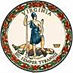 DATE:	April 13, 2020TO: 	Division SuperintendentsFROM: 	James F. Lane, Ed.D., Superintendent of Public InstructionSUBJECT: 	Expansion of Virtual VA for School DivisionsThe Virtual Virginia (“VVA”) program offers online courses and digital content to Virginia’s students and educators. VVA currently has enrolled over 6,000 students, and in collaboration with WHRO, plans to expand enrollment seats for school divisions through June 30, 2020. Currently, VVA has content for 81 high school credit-bearing courses available. VVA will expand its offerings to include elementary and middle school content and courses beginning in May 2020 and continuing into the 2020-2021 school year.The expansion of Virtual Virginia provides support to school divisions in this crisis situation by providing a platform with which they can provide students and teachers with online access to instructional content. VVA course content will be made available to any school division who chooses to enroll students and teachers into the program, at no cost to the school division. School division teachers will be provided space within the VVA platform to choose and create course content, share content between participating divisions, and edit content to personalize instruction. School division teachers will facilitate their own content modules and classes. Please note that this does not impact students already enrolled in Virtual Virginia courses taught by Virtual Virginia teachers. All resources and course content currently in VVA and any new material created by VDOE and VVA staff will be available to all participating divisions. VVA anticipates expanding resources and access found in VVA to K-8 teachers to support continuity for learning through the end of the 2019-2020 school year. In addition, VVA continues to explore options to expand the availability of use of VVA through the 2020-2021 school year. Expansion for the 2020-2021 school year and beyond is dependent upon grants from sources such as CARES Act funding.If interested in utilizing the VVA for the remainder of the school year and/or for the 2020-2021 school year, please complete this interest form to indicate interest including the year of use, the division name, superintendent, the number of teachers, and the number of students. School divisions will be served on a first-come, first-served basis with preference given to school divisions without access to a LMS at the local level. This information will be used to determine interest and to help VDOE support divisions participating in the expansion. Please complete the form by noon on Friday, May 1, 2020.For further information, please contact Dr. Tina Manglicmot, Director of STEM and Innovation, at tina.manglicmot@doe.virginia.gov or 804-786-2481.